Если здание захвачено террористамиНе привлекайте к себе внимание: не отвечайте на провокации и не делайте резких движений, не ведите себя вызывающе.Не смотрите в глаза бандитам, выполняйте все их требования, не противоречьте им.Снимите все украшения.Не передвигайтесь и на всякое действие спрашивайте разрешение.Успокойтесь, постарайтесь отвлечься от происходящего.Переносите лишения, оскорбления и унижения. Помните ваша цель - остаться в живых.Осмотритесь в поисках возможного укрытия на случай стрельбыПри угрозе применения оружия ложитесь на живот, голову защищайте рукамиЕсли вы ранены, постарайтесь не двигаться, этим вы сократите потерю крови.Если начался штурмЛожитесь на пол лицом вниз, голову закройте руками и не двигайтесь.Ни в коем случае не бегите навстречу сотрудникам спецслужб или от них, так как они могут принять вас за преступника.Если есть возможность держитесь подальше от проемов дверей и окон.Постарайтесь взять себя в руки, не падайте духом, наберитесь терпения, сотрудники спецслужб делают все для вашего спасения!После освобождения немедленно покиньте помещение - не исключена возможность взрыва.Куда звонить в случае угрозы террористического акта?Центр по противодействию экстремизму УМВД России по Кировской областиКонтактный телефон 589-503Дежурная часть УМВД России по Кировской областиКонтактный телефон 589-530Единый телефон вызоваэкстренных оперативных служб112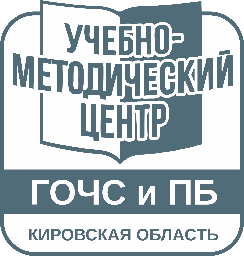 Кировское областное государственное образовательное бюджетное учреждение дополнительного профессионального образования «Учебно-методический центр по гражданскойобороне, чрезвычайным ситуациями пожарной безопасности Кировской области»ПАМЯТКАТерроризм - угроза обществу!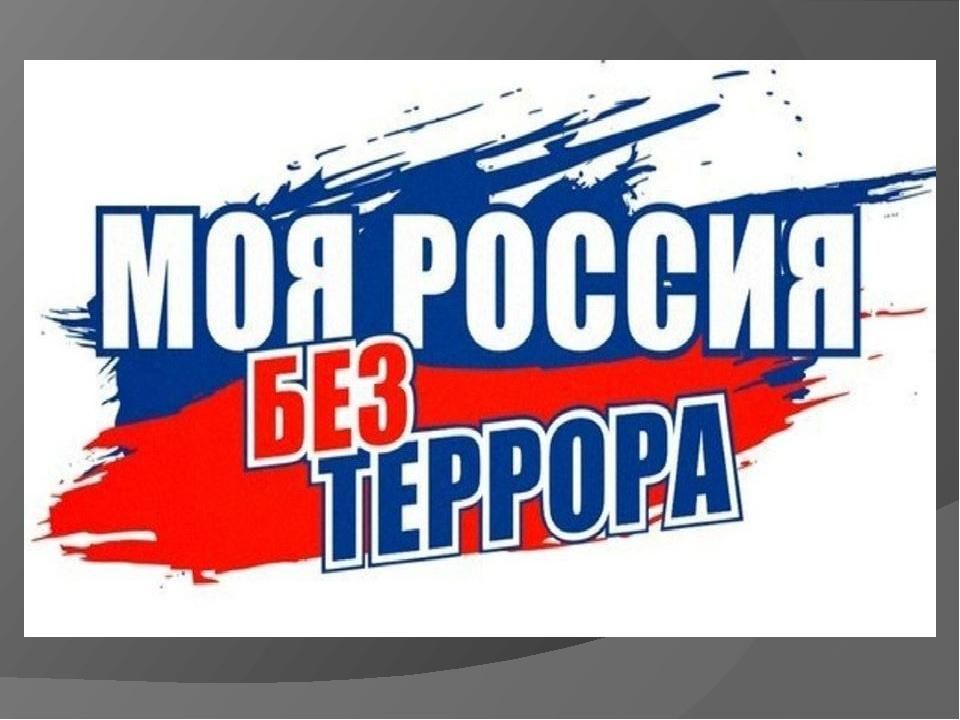 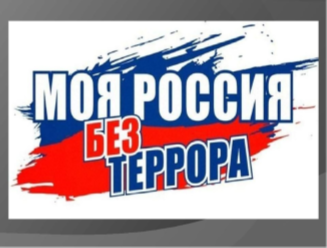 г. Киров2024Терроризм - угроза обществу! Что делать при угрозе террора? Сегодня наибольшую реальную угрозу для общества представляет терроризм, стремительный рост которого приносит страдания и гибель большому количеству людей. Организаторы террористических актов стремятся посеять страх среди населения, дестабилизировать обстановку, нанести ущерб государству, затруднить работу правоохранительных органов. Усилено противостоять угрозе терроризма можно только тогда, когда подавляющее большинство граждан владеет основами знаний по предупреждению террористических актов и защите при их возникновении. 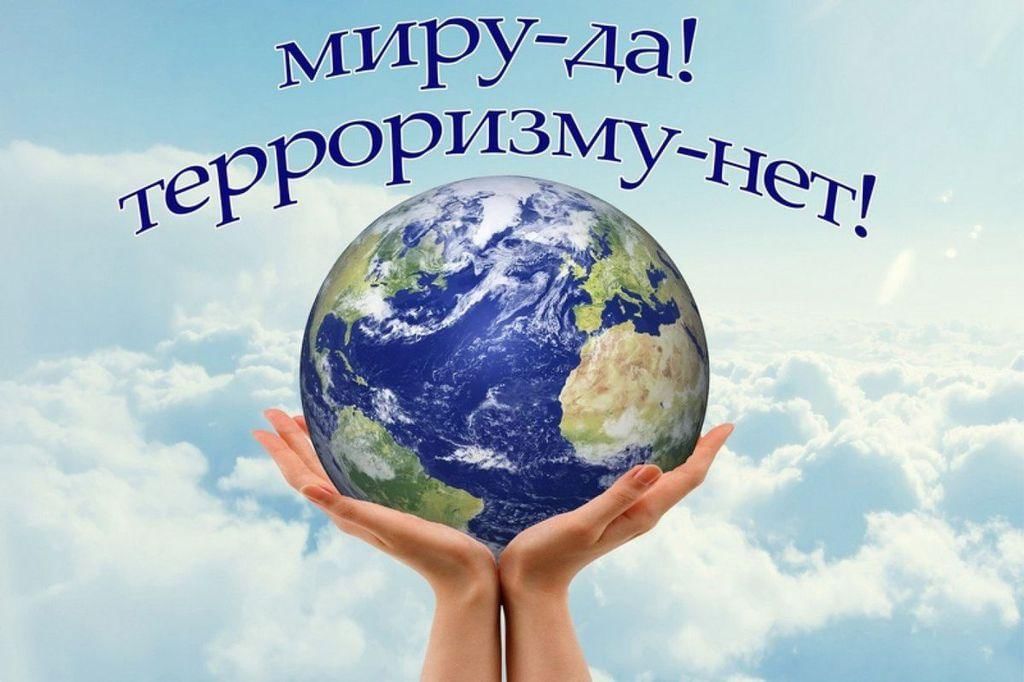 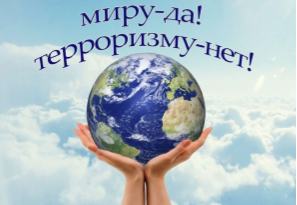 Как распознать угрозу взрыва?Обходите стороной оставленные без присмотра сумки, коробки, свертки.Об опасности взрыва можно судить по тому, что сверток лежит близко к машине или дверям квартиры, из него торчат шнуры или провода, видны изоляционная лента или скотч.Нести угрозу могут посылки, пришедшие по почте от неизвестного или с непонятным обратным адресом.О странной находке сразу сообщите по телефону УМВД России по Кировской области 589-530 или 102! Уточните место нахождения предмета и опешите его, назовите свои данные, так как анонимный звонок может дорого вам обойтись.Не пытайтесь выяснить, что это за предмет, и не позволяйте делать это остальным. Если кто-то при вас лезет в подозрительную сумку, отойдите за какое-нибудь укрытие - стену, колонну или столб.Не выказывая испуга, по возможности увлеките за собой рядом стоящих людей. Не стоит, основываясь только на своих подозрениях, поднимать панику, кричать или бежать. Паника, особенно в местах массового скопления людей, не менее опасна, чем сама угроза теракта.Держитесь дальше от людей, которые озираются по сторонам, нервничают. Заметив такого человека, не вздумайте кричать или бежать - он может оказаться террористом, а вы спровоцируете его на взрыв. Позовите милицию.Если взрыв прозвучал, приложите максимум усилий, чтобы избежать давки, найдя наиболее безопасный путь отступления.Как не поддаться общей панике и выжить в толпеУсмирите страх, отключите эмоции, только разум подскажет верную линию поведения. Отвлекайтесь любым способом - ущипните себя за щеку, прикусите губу, главное сохранить ясность ума!Не подчиняйтесь мнению толпы, ищите способ проверить навязываемую информацию. Но, если вы не согласны, не высказывайтесь публично.Избавьтесь от вещей, способных причинить боль вам и окружающим - ключей, ручек, галстука и шарфа, украшений, сломайте каблуки и крепко завяжите шнурки, сбросьте сумки, очки.Передвигайтесь семенящим шагом, не нагибайтесь, что бы ни потеряли.Если упали, группируйтесь и резким рывком прыгайте вверх.Не задирайте руки - втянуть их обратно не сможете. В толпе руки выставьте перед грудью, сцепив пальцы в кулак.Самое опасное место в толпе, покидающей здание, с краю. Любой выступ на стене, розетка, выключатель, гвоздь, могут изрезать не хуже ножа. Спасительное пространство - сверху.Люди настолько притерты друг к другу, что по их плечам и головам можно доползти до выхода. Действуйте так, если у вас на руках ребенок.Если заранее узнаете, где запасной выход, вам не придется толкаться локтями, отстаивая свое право на жизнь.